FORMULARZ ZGŁASZANIA UWAG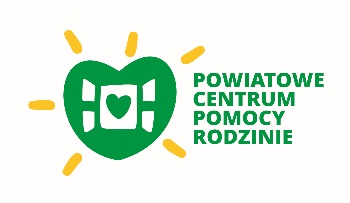 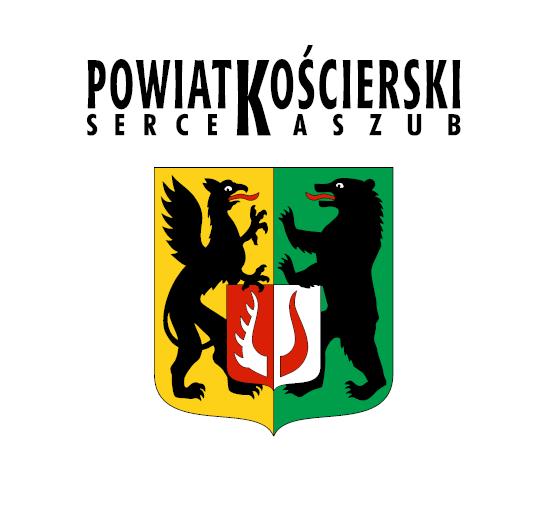 Konsultacje społeczne projektu Strategii Rozwiązywania Problemów Społecznych Powiatu Kościerskiego na lata 2022-2026Termin konsultacji: do 09 grudnia 2021 r.…………………………………………………… 				……………………………………………………….Miejscowość i data					imię i nazwisko osoby zgłaszającej uwagi Imię i nazwisko/nazwa organizacji/podmiotuAdres zamieszkania/siedzibyTelefon i e-mailLp.Część dokumentu, do którego odnosi się uwaga (podrozdział, strona)Uwagi/opinie, propozycje zmian w tekście dokumentuUzasadnienie